COMMANDES D’ECLAIRAGEEn règle générale, la commande des éclairages sera réalisée par des détecteurs de présence et de luminosité. La nature des détecteurs, le nombre, les valeurs de réglages de luminosité et de temporisation seront adaptés aux locaux et aux sources d’éclairage pilotées. Dans les circulations, les circuits seront correctement subdivisés afin que seules les zones obscures soient allumées en journée. Tous les détecteurs devront-êtres réglables par télécommandePrincipes de fonctionnement et prescriptions matériels1- Gestion des Petits Locaux : Fonctionnement automatique par détecteur de présence et de luminositéDétecteur type PD3N-1C en montage plafond (encastré ou saillie suivant la nature du plafond) de marque BEG LUXOMAT ou techniquement équivalent et aura les caractéristiques suivantes : 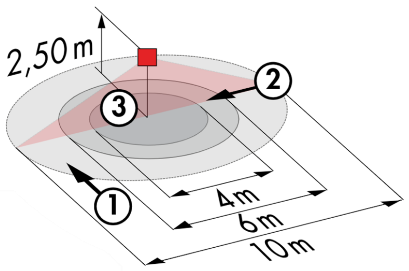 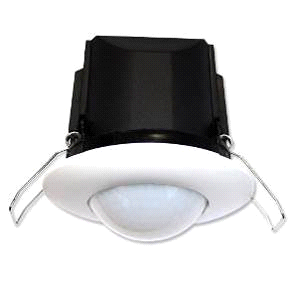 Indice de protection : AP : IP44, FP : IP23/Classe II/CE,Zones de détection h=2,50 m : Ø10 m de biais, Ø6 m de face, Ø4 m activité assisePuissance : 2300W cos φ 1/1150VA cos φ 0.5, LED 300W maxiTemporisation : 30 s à 30 min ou impulsion / Luminosité : 10 à 2000 LuxApplications : Sanitaires / Vestiaires / Locaux techniques…2- Principes de fonctionnement des Chambres : Gestion Salle de BainFonctionnement automatique par détecteur de présence et de luminositéGestion Balisage d’orientationFonctionnement automatique par détecteur de présence et de luminosité. Le balisage permettra à l’infirmière réalisant sa tournée ou au résident d’apporter une lumière d’orientation en cas de détection 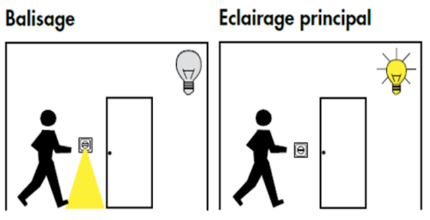 Gestion Eclairage d’entrée Fonctionnement semi-automatique par détecteur d’absence et de luminosité. Un BP, intégré au détecteur permettra l’allumage manuel et volontaire de l’éclairage d’entrée. Seule l’extinction sera automatiqueDétecteur type PD9-M-1C-IP65-FP en montage encastré plafond de marque BEG LUXOMAT ou techniquement équivalent et aura les caractéristiques suivantes : 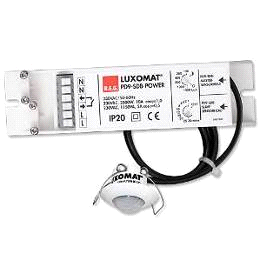 Indice de protection : Tête de détection : IP65/Classe III/CE, Alim IP20/Classe II/CEZones de détection h=2,50 m : Ø10 m de biais, Ø6 m de face, Ø4 m activité assisePuissance : 2300W cos φ 1/1150VA cos φ 0.5, LED 300W maxi. Temporisation : 15 s à 30 min ou impulsion / Luminosité : 10 à 2000 LuxApplication : Douches Détecteur type Indoor 140L en montage encastré mural, hauteur d’installation 1.10 m, de marque BEG LUXOMAT ou techniquement équivalent et aura les caractéristiques suivantes : 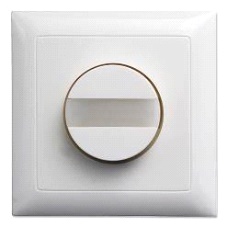 Indice de protection : EN : IP20/Classe II/CE,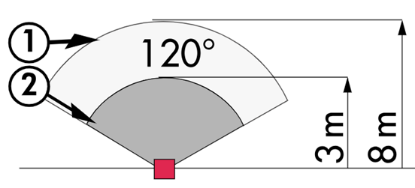 Zones de détection h=1.10 m : 8 m de biais, 3 m de facePuissance : 2000W cos φ 1/1000VA cos φ 0.5, LED 250W maxiTemporisation : 15 s à 30 min ou impulsion / Luminosité : 10 à 2000 LuxFonctions :  Balisage / Veilleuse. BP intégré pour commande manuelle de l’éclairageApplication : Balisage d’orientation / Eclairage d’entrée3- Gestion des Bureaux, Circulations, Cages d’escaliers et Salons : Une solution de gestion d’éclairage intelligente sera mise en place dans les locaux concernés assurant l’extinction complète des sources lumineuses en cas d’inoccupation. Le système permettra une modularité des fonctionnements suivant les spécificités de chaque local et devra être évolutif permettant d’anticiper une éventuelle extension à de nouvelles installations. Le principe sera sur la base d’un BUS DALI Adressable. La mise en service et les modifications seront effectuées via un logiciel de programmation dédié, raccordé localement, ou par une interface WEB sur le réseau LAN, WLAN et sera à la charge du fabricant. A la demande du client, le système permettra, via une supervision, un contrôle complet des installations, une visualisation d’état des éclairages et la réception d’informations pour la maintenance. Le système sera autonome ou pourra être rattaché à la GTB par interfaçage du protocole DALI sur protocole BACnet.  Par l’intermédiaire des composants raccordés sur le BUS, cette solution assurera les fonctions suivantes : 3.1- Gestion des BureauxGestion de l’occupation par détection d’absence / Variation des éclairages, seuil éclairement constantDérogations « Utilisateurs » par BP local Contrôle du renouvellement d’air par information des capteurs de présence au lot CVC3.2- Gestion des Circulations   Gestion de l’occupation par détection de présence et luminositéFonctionnement de jour : Par circuit horaire, durant les heures d’occupation du public dans le bâtiment, en cas d’inoccupation, l’éclairage des circulations sera enclenché à la valeur minimum réglementaire. Par détection de présence, enclenchement à la valeur de consigne. Le système de gestion d’éclairage offrira aussi la possibilité de créer un fonctionnement intelligent des circulations, permettant ainsi de réaliser des économies d’énergie. Seules la zone occupée et la zone amont seront enclenchées à la valeur réglementaire, les autres zones resteront à puissance réduite (10 / 20%) Fonctionnement de nuit : Par circuit horaire, en dehors des heures d’occupation du public dans le bâtiment, abaissement de l’éclairage des circulations à la valeur minimum réglementaire évitant ainsi de faire entrer trop de lumière dans les chambres des résidents pendant la tournée des infirmièresDans les cages d’escaliers, cette solution assurera un fonctionnement niveau par niveau Réglementation des Etablissements recevant du public du 30 novembre 2007 : DGUHC, article 14 : ECLAIRAGE DES CIRCULATIONS INTERIEURES : Dans le cas d’un fonctionnement par détection de présence, la détection doit couvrir l’ensemble de l’espace concerné et deux zones de détection successives doivent obligatoirement se chevaucher.Réglementation de Sécurité contre les risques d’incendie et de panique dans les Etablissements recevant du public : EC6.3 (arrêté du 19 novembre 2001) : « Dans le cas d'une gestion automatique (arrêté du 21 mai 2008) « centralisée » de l'éclairage, toute défaillance « de la commande centralisée » doit entraîner ou maintenir le fonctionnement de l'éclairage normal » 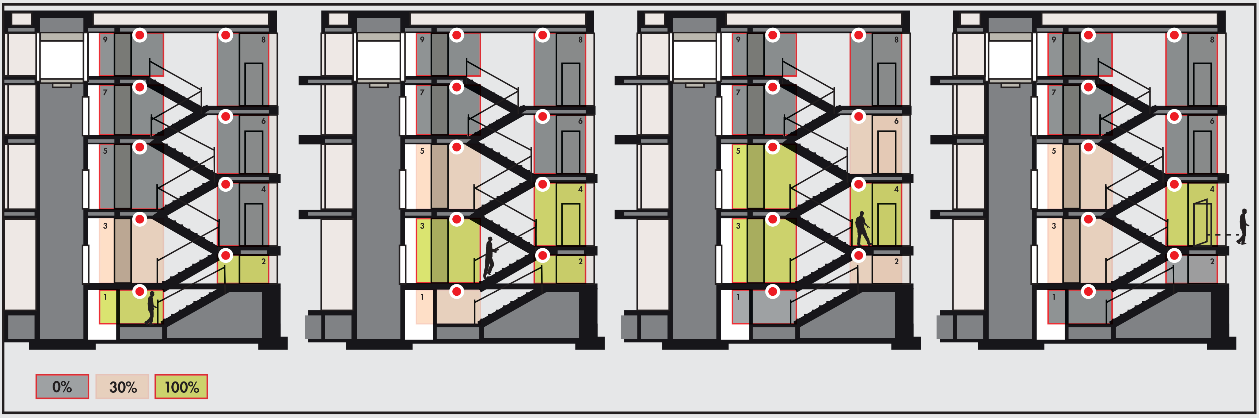 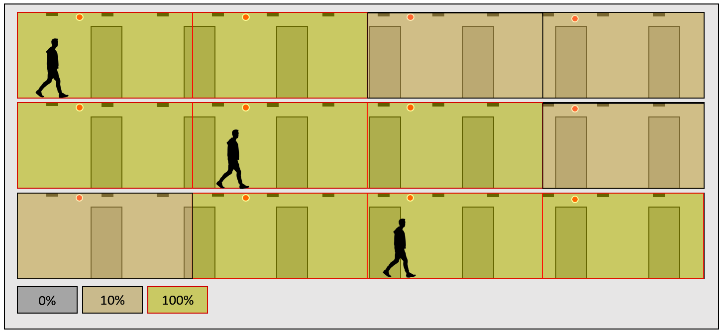 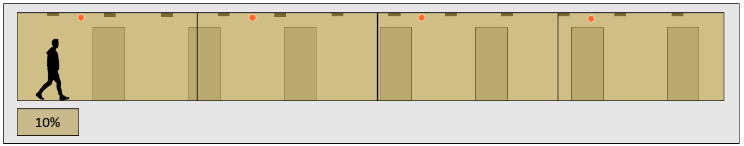 3.2- Gestion des SalonsGestion de l’occupation par détection d’absence / Variation des éclairages, seuil éclairement constant Eclairages segmentés en en minimum 2 groupes : Gestion côté Fenêtres, côté CouloirDérogations « Utilisateurs » par BP local Création de scénarios d’ambiances suivant l’activité pratiquée  Contrôle du renouvellement d’air par information des capteurs de présence au lot CVCRéglementation de Sécurité contre les risques d’incendie et de panique dans les Etablissements recevant du public : EC6.4 (arrêté du 19 novembre 2001) : Dans tout local pouvant recevoir plus de cinquante personnes, l'installation d'éclairage normal doit être conçue de façon que la défaillance d'un élément constitutif n'ait pas pour effet de priver intégralement ce local d'éclairage normal. En outre, un tel local ne doit pas pouvoir être plongé dans l'obscurité totale à partir de dispositifs de commande accessibles au public ou aux personnes non autorisées. Lorsque la protection contre les contacts indirects est assurée par des dispositifs de protection à courant différentiel résiduel, il est admis de regrouper les circuits d'éclairage des locaux accessibles au public de façon à n'utiliser pour ces locaux que deux dispositifs de protection différentiels tout en respectant, dans les locaux pouvant recevoir plus de cinquante personnes, la règle générale de l'alinéa ci-dessusLe système retenu sera le DALISYS de marque BEG LUXOMAT ou techniquement équivalent comprenant le matériel suivant : Alimentation BUS DALI type PS-DALISYS-USB-REG 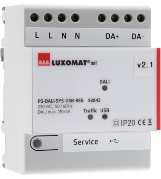 230V AC / 16V DC BUS DALI / 210mA / 300m BUS maxJusqu’à 64 participants sur le BUS (Luminaires DALI / Multi capteurs/ Interfaces BP…)8 zones de régulation max par alimentation / 16 Groupes / 16 scènesRouteur DALI type ROUTER-DALISYS-REG ou ROUTER-DALISYS-BACnet-REG si rattaché à la GTB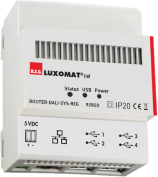 Alimentation sur réseau 5V DC (Alimentation fournie)Connexion au réseau LAN par ETHERNETJusqu’à 4 alimentations DALI connectées en USB sur un routeur / 100 routeurs max par installationRouteur LTE 4G WIFI type LTE-ROUTER-RUT950-DALISYS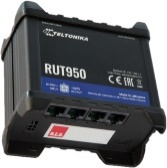 Alimentation sur prise réseau 230V AC Connexion au réseau Lan par Ethernet pour composants DALISYS et Switch EthernetConnexion WIFI pour la mise en service du projet par le constructeurConnexion LTE avec au maximum 2 cartes SIM pour la maintenance à distance par le constructeurSupervision type VISTATION-DALISYS-REG 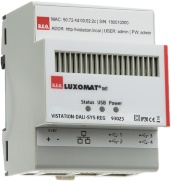 Alimentation sur réseau 5V DC (Alimentation fournie)Connexion au réseau LAN par ETHERNETVisualisation sur plan, bâtiment personnaliséContrôle à distance des éclairages / Paramétrage des droits utilisateurs Multi-capteur DALI type PDx-DALISYS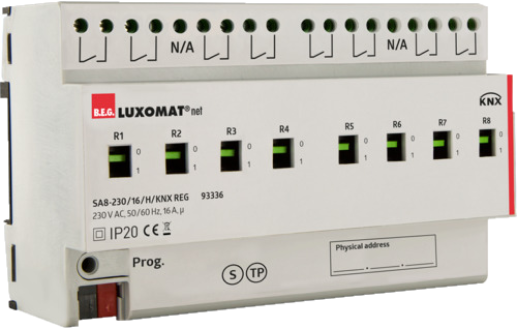 Alimentation et communication par BUS DALI 16V DC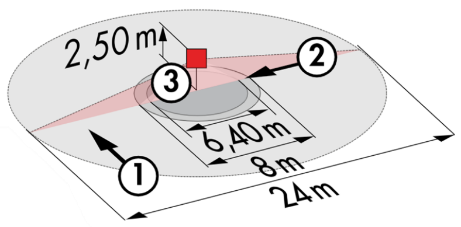 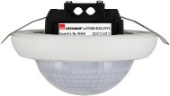 PD4N-DALISYS-C AP/FP/EN : 40 x 5 m de biais, 20 x 3 m de face, Ø8 m verticaleApplications : Circulations PD4N-DALISYS AP/FP/EN : Ø24 m de biais, Ø8 m de face, Ø6.4 m activité assise Applications : Bureaux / Halls / Salons  LC-PLUS-DALISYS : 16 m de biais, 9 m de face, 2 m verticaleApplications : EscaliersInterface BP DALI type BM-DALISYS-4W 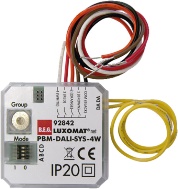 Alimentation et communication par BUS DALI 16V DC4 Entrées binaires interfaçables indépendammentCombinable avec les Boutons Poussoirs de tous les fabricants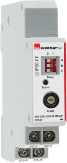 Interface Module Relais type RM-DALISYS-1C-REG Alimentation et communication par BUS DALI 16V DCPuissance : 3000W Cos ϕ = 1 / 1500VA Cos ϕ = 0.5 / 300 W Sources LED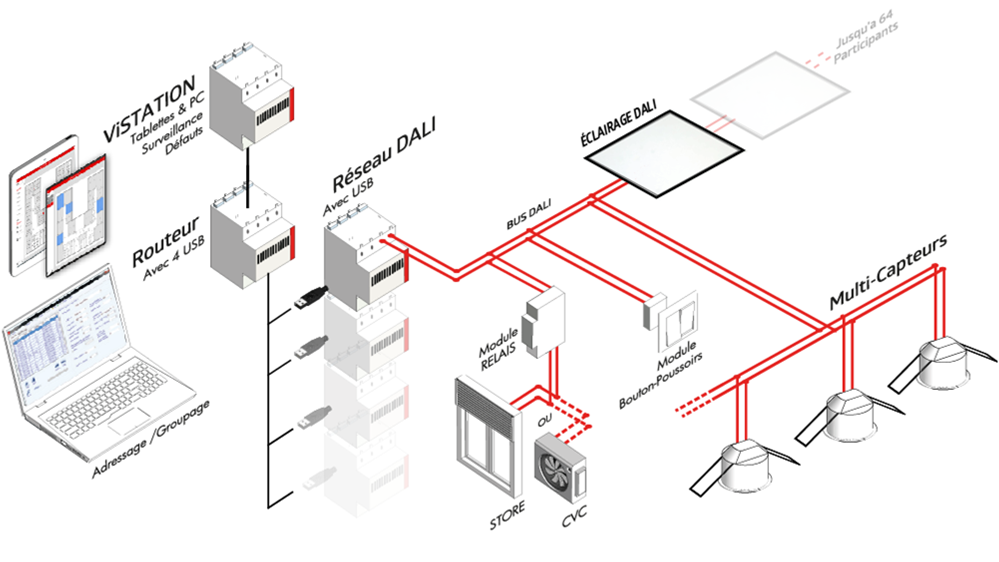 